FAX MESSAGEEnclosed with this fax:    Please tick 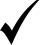 Request for provision of an Assisted Admission	□Basic Risk Assessment	□Letter of acceptance from receiving facility	□Request for Assistance with an admission/transfer of a Voluntary PatientName: 			Address: 		To:		 							   